ZAPISNIK 3. SESTANKA DIJAŠKE SKUPNOSTI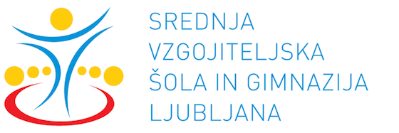 ( ponedeljek, 13. marec 2017 v učilnici A232)Odsotni oddelki: 16 (1A,1B,1D,1E, 1H, 2A,2D,2E,2F,2G,2H,3C,3E,3F, 4B,4E)Prisotni oddelki: 16DNEVNI REDPredlog kandidatov v Svet šole.Predlogi za predsednika/co Dijaške skupnosti.Dežurni dijaki in okrožnice.Delo do konca pouka.Razno. AD1Petra Vignjevič K. je razložila, da Svet šole sestavlja 13 članov, in sicer: 3 predstavnike ustanovitelja, 5 predstavnikov delavcev, 3 predstavnike staršev dijakov in 2 predstavnika dijakov.  14. 5. 2017 poteče mandat Svetu šole, zato bomo izvolili dva nova predstavnika dijakov. Predloge za nova predstavnika zbiramo do 24. marca preko mail-a pomočnici ravnatelja. Volitve bodo potekale 20.4.2017 in sicer po razredih in ne več v knjižnici, kot prejšnja leta. Mandat predstavnikov traja 4 leta. Mentorica dijaške skupnosti je še poudarila, da je na šoli 846 dijakov in da bi bilo dobro, da bi se prijavilo vsaj 8 kandidatov za Svet šole. En predlog je že bil podan na sestanku in sicer dijakinja Rebeka Subotič Juvan, 1f.AD2V skladu s statutom SVŠGL je potrebno vsako leto izvesti volitve za predsednika oziroma predsednico Dijaške skupnosti. To šolsko leto bodo volitve potekale dne 20.4.2017, 8:00-12:30 po razredih. Predlog kandidata lahko podajo vsi dijaki šole, vendar se mora kandidat s tem strinjati. Predloge oddajmo do 24. marca, nato pa se vsak predstavnik tudi javno predstavi. Predsednica Dijaške skupnosti je povzela svoje izkušnje in delovanja v preteklem letu njenega mandata ter spodbudila ostale prisotne k sodelovanju. Podan je bil tudi prvi predlog za predsednik, in sicer Aljoša Nikolič ,3. G.AD3Dijaška skupnost se je skupaj z ravnateljem odločila, da do konca leta ne bo več dežurnih dijakov, saj je njihova dolžnost, da po razredih berejo okrožnice in skrbijo za red na šoli. Ker pa okrožnic ni več  v papirni obliki, ampak so samo še v elektronski obliki. Vse okrožnice so objavljene na spletni strani šole, katere so vsi dijaki dolžni brati vsak dan. Če je okrožnica za obvezno šolsko dejavnost,  prejmejo obvestilo oz. informacije dijaki tudi po email-u. Če pa gre zgolj za izbirno dejavnost, pa so okrožnice objavljene samo na spletni strani šole.AD4Delo do konca pouka bo sproti objavljeno v koledarju na spletni učilnici in v e-asistentu.Delo za tekoči mesec:14.3. Preizkus plesne nadarjenosti ob 9.00 in ob 12. 30 v GPD14.3. Strokovna ekskurzija PT – CUDV Draga14.3. Šolsko tekmovanje iz angleščine ob 11.00 v A41416.3. Matematično tekmovanje Kenguru ob 13. 3013.3. - 17.3. EPI – bralna značka za nemščino17.3. Obisk šole Ane Maletić iz Zagreba – nastop ob 10.00 (1H, 2H, 3H, 4H)17.3. Regijsko tekmovanje iz fizike ob 14.00 na Gimnaziji Šentvid18.3. Državno tekmovanje iz znanja biologije18.3. Avdicija plesne akademije iz Budimpešte v GPD18.3. Strokovna ekskurzija v Benetke – 1. in 2. letnik (prof. Černuta)17.3. - 19.3. Tabor za maturante – 4H (CŠOD Kranjska Gora)20.3. Raziskava PISA ob 11.00 v A123, A12222.3. Delavnice na šoli ob dnevu voda – Unesco23. 3. – ogled Antigone v Drami – 460 dijakov24.3. - 26.3. Tabor za maturante – 4E (CŠOD Cerkno)28.3. Zadnji rok za prijavo k maturi29.3. Gledališka uprizoritev “Vse zastonj, vse zastonj” premiera ob 19.0030.3. Raziskava PISA ob 10. 10 v A123, A12227.3. - 31.3. PUD – 4. letnik PV in PT30.3. - 31.3. Ogledi gledališke uprizoritve “Vse zastonj, vse zastonj”31.3. Državno tekmovanje iz finančne matematike v BrežicahAD5Pod točko razno smo govorili o brezžičnem internetu na šoli in njegovi hitrosti. Do interneta dostopajo vsi dijaki in so s hitrostjo interneta zadovoljni.Tajnica DS SVŠGL                                                                                                        Mentorica DS SVŠGLŠpela Mihelčič                                                                                                              Petra Vignjevič K.